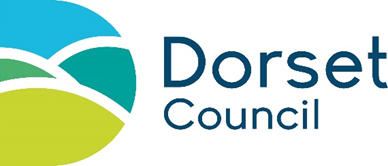 Pricing ScheduleFramework to Provide Short Breaks for Children who are Disabled Reference DC-CS/2019-17Organisation: [Insert Name]1.   All Prices shall be firm for the entire contract period (1 April 2022 to 31 March 2023) and should be submitted exclusive of VAT (Value Added Tax).Your ex-VAT tendered price(s) shall be submitted in the format shown in the table below.  The price proposed shall be based upon the proposed service delivery model that will form part of the contract.You may be required to provide a detailed summary to support the pricing proposal that identifies and explains the assumptions and rationale for the resources allocated to successfully support the delivery of services.  This will identify how the price build of your proposal is related to the cost elements of the service model, to enable an understanding of how it has been developed.Where an extension is confirmed an updated pricing schedule will be requested in advance, requesting justification of any increase. Where this is not received the initial pricing schedule will be held to.Service under Category A will be called-off the framework when a referral is made, in line with the Service Specification.The service cost will be compared under average hourly charge, based on the relevant staffing ratio for the referral (e.g. 2-1 or 1-1 staffing) to achieve best value.Service under Category B will be confirmed at the start of each financial year, following a mini competition between all providers on each category framework.  This will ensure a core range of activity sessions and services decided, depending on need and budget each financial year. Therefore, on this basis, cost within this tender to determine providers to be placed on the Frameworks, will be compared under Average hourly charge. Category AOvernight residential short breaks£ All inclusive hourly rate of service provision, based on 1-1 staffing£ All inclusive hourly rate of service provision, based on 2-1 staffing£ All inclusive average hourly rate of service provision Overnight WeekdayOvernight Weekend£  £          £        £    ££Category A Specialist Weekend, after school and holiday short break sessions£ All inclusive hourly rate of service provision, based on 1-1 staffing£ All inclusive hourly rate of service provision, based on 2-1 staffing£ All inclusive average hourly rate of service provision£            £            £Category A Sessional Support Work £ All inclusive hourly rate of service provision, based on 1-1 staffing£ All inclusive hourly rate of service provision, based on 2-1 staffing£ All inclusive average hourly rate of service provision£            £            £Average hourly charge for all services in Category AThis rate will be used for the price evaluation for CATEGORY A£InvoicingIn order for Dorset Council to process invoices clearly these need to be in the format:Initials of Young Person, Dates, Cost per hour, Number of hours, Total CostWhere this is not possible please can you outline what format your invoices will takeCategory BOutreach one to one services including befriending/buddy/PA schemes (at home or in the community)  PLEASE SPECIFY SERVICE£ All inclusive hourly rate of service provision, based on   1-1 staffing£ All inclusive hourly rate of service provision, based on  2-1 staffing£ All inclusive average hourly rate of service provision Service:Service:Service:£££££££££Category B After school, holiday and weekend play, sports and activity sessions for all agesPLEASE SPECIFY SERVICE£ All inclusive hourly rate of service provision, based on   1-1 staffing£ All inclusive hourly rate of service provision, based on 2-1 staffing£ All inclusive average hourly rate of service provisionService:Service:Service:£££££££££Category B Activity, day and evening sessions for young people aged 15 – 18 years PLEASE SPECIFY SERVICE£ All inclusive hourly rate of service provision, based on   1-1 staffing£ All inclusive hourly rate of service provision, based on 2-1 staffing£ All inclusive average hourly rate of service provisionService:Service:Service:£££££££££Average hourly charge for all services inCategory BThis rate will be used for the price evaluation for CATEGORY B£